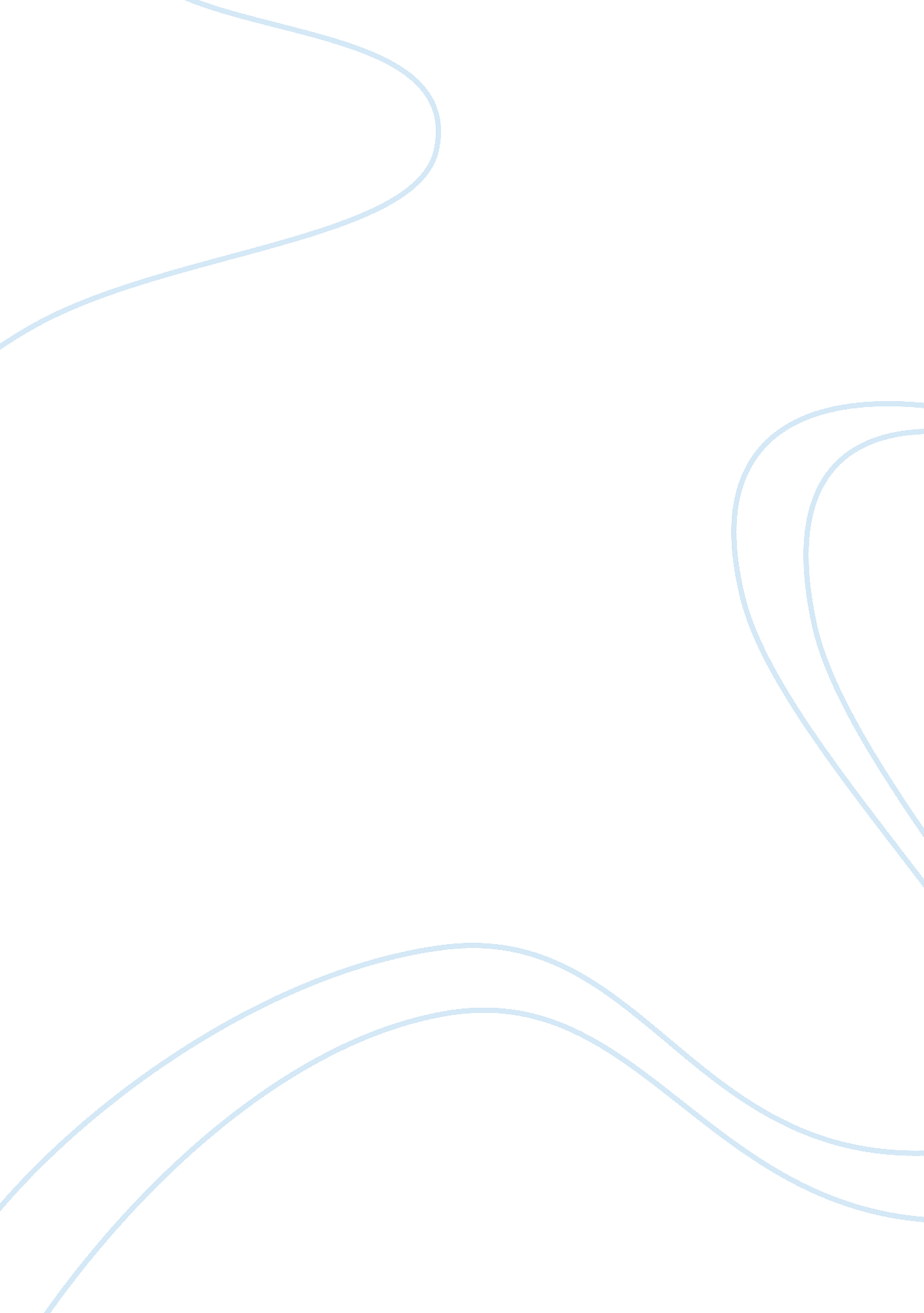 History of asia (korean)History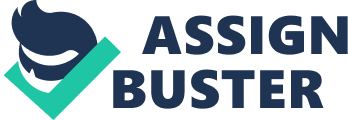 Full 10 October Tears of Blood: The Atypical Transformation of Korean Precepts and Values 
The author viewed Korea as a country drowned in the influence of traditional philosophies, which dictated the ensuing chaotic history of the country. Pyongyang was blighted with violence brought about by the egocentric motives of the gentries. It was within the author’s belief that the looming conflicts were fallouts of the people’s inability to protect their own land – due perhaps to the Koreans’ compelled devotion towards traditional beliefs and lack of education; and the huge segregation between the rich and the wretched. The author’s ambiguity over Japanese colonization was motivated by the postulated futility of the Chinese’s conceivable subjugation from the Japanese sentinels. If Sino-Japanese war would break out, nothing will really change as people thought that the Chinese and the Japanese were merely brawling for their own interest. The story described how Neo-Confucian beliefs had precluded women in Korea from rising above their naïve perceptions of themselves and remained under the patriarchal and patrilineal customs. In addition, the author highlighted on the difference between Western cultures and the Korean culture in so far as gender issues and education are concerned. When Mr Ku proposed for marriage to Ongnyan, he said that if he would speak in Korean, it would appear like he was talking to a child, which clearly defined how deprived the education was in Korea. 
References 
Korean Classical Literature: An Anthology. Ed. Chung Chong-wha. London and New York: 
Kegan Paul International, 1989. Print. 